Cramer's Rule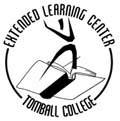 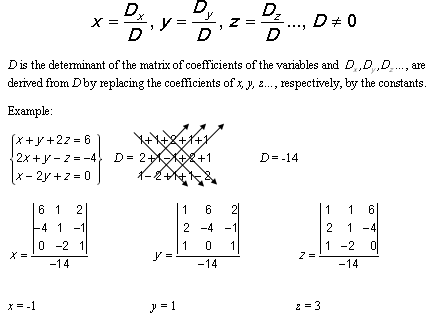 